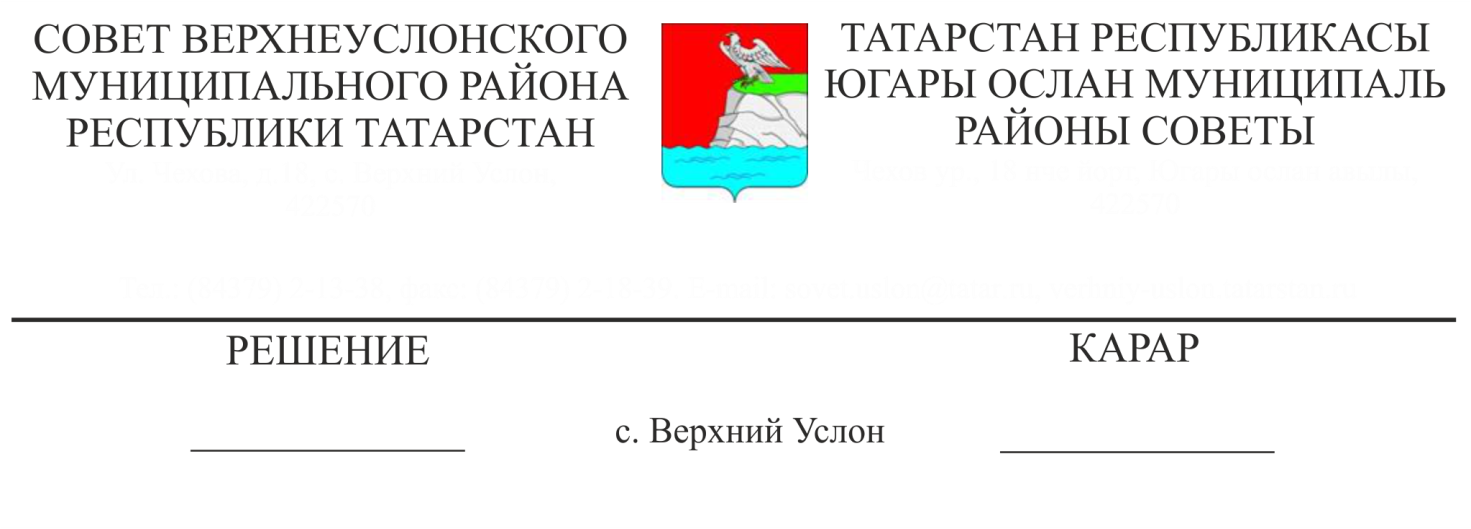 О порядке и размерах возмещения расходов, связанных со служебными командировками, лицам, работающим в органах местного самоуправления Верхнеуслонского муниципального района Республики ТатарстанВ соответствии со статьей 168 Трудового кодекса Российской Федерации, Постановлением  Правительства Российской Федерации от 13.10.2008 года № 749 «Об особенностях направления работников в служебные командировки»,Совет Верхнеуслонского муниципального района	                               решил: Утвердить Порядок и размеры возмещения расходов, связанных со служебными командировками, лицам, работающим в органах местного самоуправления Верхнеуслонского муниципального района Республики Татарстан согласно приложению.Признать утратившим силу решение Совета Верхнеуслонского муниципального района от 11.12.2017 года № 28-310 «О порядке и размерах возмещения расходов, связанных со служебными командировками, лицам, работающим в органах местного самоуправления Верхнеуслонского муниципального района Республики Татарстан».Разместить данное решение на официальном портале правовой информации Республики Татарстан и на официальном сайте Верхнеуслонского муниципального района.Контроль за исполнением данного решения возложить на постоянную комиссию Совета Верхнеуслонского муниципального района по законности, правопорядку и регламенту.Председатель Совета,Глава Верхнеуслонскогомуниципального района                                                     М.Г.ЗиатдиновПорядок и размеры возмещения расходов, связанных со служебными командировками, лицам, работающим в органах местного самоуправления Верхнеуслонского муниципального района Республики Татарстан1. В служебные командировки направляются лица, замещающие выборные муниципальные должности, муниципальные служащие, замещающие должности муниципальной службы, и иные сотрудники органов местного самоуправления Верхнеуслонского муниципального района (далее - служащие).2. Направление служащих в служебные командировки осуществляется в соответствии с Постановлением Правительства Российской Федерации от 13.10.2008 № 749 "Об особенностях направления работников в служебные командировки".3. Служащие направляются в служебные командировки на основании письменного решения работодателя или уполномоченного им лица (далее - представитель нанимателя или уполномоченное им лицо) на определенный срок для выполнения служебного поручения вне места постоянной работы.4. Направление служащих в служебные командировки осуществляется:а) руководителей органов местного самоуправления Верхнеуслонского муниципального района - с письменного согласия Главы Верхнеуслонского муниципального района или по его поручению;б) руководителей структурных подразделений органов местного самоуправления Верхнеуслонского муниципального района - по решению соответствующих руководителей органов местного самоуправления  Верхнеуслонского муниципального района или по их поручению;в) остальных служащих - с письменного согласия руководителей структурных подразделений органов местного самоуправления Верхнеуслонского муниципального района или по их поручению.5. Срок служебной командировки определяется представителем нанимателя или уполномоченным им лицом с учетом объема, сложности и других особенностей служебного задания.6. Днем выезда в служебную командировку считается день отправления поезда, самолета, автобуса или другого транспортного средства от постоянного места прохождения служащим, а днем приезда из служебной командировки - день прибытия указанного транспортного средства в постоянное место прохождения служащим.При отправлении транспортного средства до 24 часов включительно днем выезда в служебную командировку считаются текущие сутки, а с 00 часов и позднее - последующие сутки.Если станция, пристань, аэропорт находятся за чертой населенного пункта, учитывается время, необходимое для проезда до станции, пристани, аэропорта. Аналогично определяется день приезда служащего в постоянное место прохождения муниципальной службы, места работы.Вопрос о явке служащего на службу в день выезда в служебную командировку и в день приезда из служебной командировки решается по согласованию представителем нанимателя или уполномоченным им лицом.7. Срок пребывания служащего в служебной командировке (дата приезда в место командирования и дата выезда из него) определяется по проездным документам (билетам), представляемым им по возвращении из служебной командировки.8. При направлении служащего в служебную командировку ему гарантируются сохранение должности и денежного содержания (среднего заработка), а также возмещаются:а) расходы по проезду к месту командирования и обратно - к постоянному месту прохождения службы, месту работы;б) расходы по проезду из одного населенного пункта в другой, если служащий командирован в несколько государственных (муниципальных) органов (организаций), расположенных в разных населенных пунктах;в) расходы по найму жилого помещения;г) дополнительные расходы, связанные с проживанием вне постоянного места жительства (суточные);д) иные расходы, связанные со служебной командировкой (при условии, что они произведены служащим с разрешения или ведома представителя нанимателя или уполномоченного им лица).9. Средний заработок за период нахождения служащего в служебной командировке, а также за дни нахождения в пути, в том числе за время вынужденной остановки в пути, сохраняется за все служебные дни по графику, установленному в постоянном месте прохождения служащим муниципальной службы, месту работы.10. При направлении служащего в служебную командировку на территорию иностранного государства ему дополнительно возмещаются:а) расходы на оформление заграничного паспорта, визы и других выездных документов;б) обязательные консульские и аэродромные сборы;в) сборы за право въезда или транзита автомобильного транспорта;г) расходы на оформление обязательной медицинской страховки;д) иные обязательные платежи и сборы.11. В случае временной нетрудоспособности командированного служащего, удостоверенной в установленном порядке, ему возмещаются расходы по найму жилого помещения (кроме случаев, когда командированный служащий находится на стационарном лечении) и выплачиваются суточные в течение всего периода времени, пока он не имеет возможности по состоянию здоровья приступить к выполнению возложенного на него служебного задания или вернуться к постоянному месту жительства.За период временной нетрудоспособности командированному служащему выплачивается пособие по временной нетрудоспособности в соответствии с законодательством Российской Федерации.12. Дополнительные расходы, связанные с проживанием вне постоянного места жительства (суточные), возмещаются служащему за каждый день нахождения в служебной командировке, включая выходные и праздничные дни, а также за дни нахождения в пути, в том числе за время вынужденной остановки в пути, в размере 200 рублей при командировке в пределах Российской Федерации (за исключением городов Москвы и Санкт-Петербурга) и в размере 300 рублей при командировке в города Москву и Санкт-Петербург.13. В случае командирования служащего в такую местность, откуда он по условиям транспортного сообщения и характеру выполняемого служебного задания имеет возможность ежедневно возвращаться к постоянному месту жительства, суточные не выплачиваются.Вопрос о целесообразности ежедневного возвращения служащего из места командирования к постоянному месту жительства в каждом конкретном случае решается представителем нанимателя или уполномоченным им лицом с учетом расстояния, условий транспортного сообщения, характера выполняемого служебного задания, а также необходимости создания служащему условий для отдыха.14. Расходы по бронированию и найму жилого помещения возмещаются командированным служащим (кроме тех случаев, когда им предоставляется бесплатное жилое помещение) по фактическим затратам, подтвержденным соответствующими документами, по следующим нормам:а) служащим, замещающим высшие должности муниципальной службы категории "руководители", - не более стоимости двухкомнатного номера;б) остальным муниципальным служащим - не более стоимости однокомнатного (одноместного) номера.15. В случае если в населенном пункте отсутствует гостиница, служащему предоставляется иное отдельное жилое помещение либо аналогичное жилое помещение в ближайшем населенном пункте с гарантированным транспортным обеспечением от места проживания до места командирования и обратно.При отсутствии подтверждающих документов (в случае непредоставления места в гостинице) расходы по найму жилого помещения возмещаются в размере 30 процентов установленной нормы суточных за каждый день нахождения в служебной командировке.В случае вынужденной остановки в пути командированному служащему возмещаются расходы по найму жилого помещения, подтвержденные соответствующими документами, в размерах, установленных настоящими порядком и условиями.16. Предоставление командированным служащим услуг по найму жилого помещения осуществляется в соответствии с Правилами предоставления гостиничных услуг в Российской Федерации, утвержденными Правительством Российской Федерации.17. Расходы по проезду служащих к месту командирования и обратно - к постоянному месту прохождения муниципальной службы, месту работы (включая оплату услуг по оформлению проездных документов, предоставлению в поездах постельных принадлежностей), а также по проезду из одного населенного пункта в другой, если служащий командирован в несколько органов (организаций), расположенных в разных населенных пунктах, воздушным, железнодорожным, водным и автомобильным транспортом, возмещаются по фактическим затратам, подтвержденным проездными документами, по следующим нормам:а) муниципальным служащим, замещающим высшие должности муниципальной службы категории "руководители":воздушным транспортом - по билету I класса;морским и речным транспортом - по тарифам, устанавливаемым перевозчиком, но не выше стоимости проезда в каюте "люкс" с комплексным обслуживанием пассажиров;железнодорожным транспортом - в вагоне повышенной комфортности, отнесенном к вагонам бизнес-класса, с двухместными купе категории "СВ" или в вагоне категории "С" с местами для сидения, соответствующими требованиям, предъявляемым к вагонам бизнес-класса;б) иным муниципальным служащим, замещающим высшие должности муниципальной службы:воздушным транспортом - по тарифу бизнес-класса;морским и речным транспортом - по тарифам, устанавливаемым перевозчиком, но не выше стоимости проезда в двухместной каюте с комплексным обслуживанием пассажиров;железнодорожным транспортом - в вагоне повышенной комфортности, отнесенном к вагонам экономического класса, с четырехместными купе категории "К" или в вагоне категории "С" с местами для сидения;в) муниципальным служащим, замещающим главные, ведущие, старшие и младшие должности муниципальной службы, а также иным сотрудникам органов местного самоуправления, не являющимся муниципальными служащими:воздушным транспортом - по тарифу экономического класса;морским и речным транспортом - по тарифам, устанавливаемым перевозчиком, но не выше стоимости проезда в четырехместной каюте с комплексным обслуживанием пассажиров;железнодорожным транспортом - в вагоне повышенной комфортности, отнесенном к вагону экономического класса, с четырехместными купе категории "К" или в вагоне категории "С" с местами для сидения.18. При использовании воздушного транспорта для проезда служащего к месту командирования и (или) обратно - к постоянному месту прохождения муниципальной службы, месту работы - проездные документы (билеты) оформляются (приобретаются) только на рейсы российских авиакомпаний или авиакомпаний других государств - членов Евразийского экономического союза, за исключением случаев, когда указанные авиакомпании не осуществляют пассажирские перевозки к месту командирования служащего либо когда оформление (приобретение) проездных документов (билетов) на рейсы этих авиакомпаний невозможно ввиду их отсутствия на весь срок командировки служащего.19. При отсутствии проездных документов (билетов) или документов, выданных транспортными организациями и подтверждающих информацию, содержащуюся в проездных документах (билетах), оплата проезда не производится.Командированному служащему оплачиваются расходы по проезду до станции, пристани, аэропорта при наличии документов (билетов), подтверждающих эти расходы.20. Главе Верхнеуслонского муниципального района, руководителям органов местного самоуправления Верхнеуслонского муниципального района Республики Татарстан оплачиваются услуги залов официальных лиц и делегаций, организуемых в составе железнодорожных и автомобильных вокзалов (станций), морских и речных портов, аэропортов (аэродромов), открытых для международных сообщений (международных полетов).21. По решению представителя нанимателя или уполномоченного им лица служащему при наличии обоснования могут быть возмещены расходы по проезду к месту командирования и обратно - к постоянному месту прохождения муниципальной службы, месту работы - воздушным, железнодорожным, водным и автомобильным транспортом сверх норм, установленных настоящими Порядком и условиями, в пределах средств, предусмотренных в бюджете Верхнеуслонского муниципального района Республики Татарстан на содержание соответствующего органа местного самоуправления.22. При направлении служащего в служебную командировку за пределы территории Российской Федерации суточные выплачиваются в иностранной валюте в размерах, установленных в Российской Федерации.Надбавки к суточным в иностранной валюте выплачиваются отдельным служащим в период их пребывания в краткосрочных командировках на территориях иностранных государств, в том числе в составе государственных, правительственных и парламентских делегаций Республики Татарстан в размерах, устанавливаемых Президентом Республики Татарстан.23. За время нахождения служащего, направляемого в служебную командировку за пределы территории Российской Федерации, в пути суточные выплачиваются:а) при проезде по территории Российской Федерации - в порядке и размерах, установленных для служебных командировок в пределах территории Российской Федерации;б) при проезде по территории иностранного государства - в порядке и размерах, установленных для служебных командировок на территории иностранных государств нормативными правовыми актами Российской Федерации.24. При следовании служащего с территории Российской Федерации день пересечения Государственной границы Российской Федерации включается в дни, за которые суточные выплачиваются в иностранной валюте, а при следовании на территорию Российской Федерации день пересечения Государственной границы Российской Федерации включается в дни, за которые суточные выплачиваются в рублях.Даты пересечения Государственной границы Российской Федерации при следовании с территории Российской Федерации и при следовании на территорию Российской Федерации определяются по отметкам пограничных органов в паспорте, служебном паспорте или дипломатическом паспорте служащего.При направлении служащего в служебную командировку на территории двух или более иностранных государств суточные за день пересечения границы между государствами выплачиваются в иностранной валюте по нормам, установленным для государства, в которое направляется служащий.25. При направлении служащего в служебную командировку на территории государств - участников Содружества Независимых Государств, с которыми заключены межправительственные соглашения, на основании которых в документах для въезда и выезда пограничными органами не делаются отметки о пересечении государственной границы, дата пересечения государственной границы Российской Федерации определяется по проездным документам (билетам).В случае вынужденной задержки в пути суточные за время задержки выплачиваются по решению представителя нанимателя или уполномоченного им лица при представлении документов, подтверждающих факт вынужденной задержки.26. Служащему, выехавшему в служебную командировку на территорию иностранного государства и возвратившемуся на территорию Российской Федерации в тот же день, суточные в иностранной валюте выплачиваются в размере 50 процентов нормы расходов на выплату суточных, установленных в Российской Федерации.В случае если служащий, направленный в служебную командировку на территорию иностранного государства, в период служебной командировки обеспечивается иностранной валютой на личные расходы за счет принимающей стороны, направляющая сторона выплату суточных в иностранной валюте не производит. Если принимающая сторона не выплачивает указанному служащему иностранную валюту на личные расходы, но предоставляет ему за свой счет питание, направляющая сторона выплачивает ему суточные в иностранной валюте в размере 30 процентов указанной нормы.27. Расходы по найму жилого помещения при направлении служащих в служебные командировки на территории иностранных государств возмещаются по фактическим затратам, подтвержденным соответствующими документами, но не превышающим предельные нормы возмещения расходов по найму жилого помещения при краткосрочных служебных командировках на территории иностранных государств, установленные в Российской Федерации.28. Расходы по проезду при направлении служащего в служебную командировку на территории иностранных государств возмещаются ему в том же порядке, что и при направлении в служебную командировку в пределах территории Российской Федерации.29. На служащих, находящихся в служебной командировке, распространяется режим служебного времени тех государственных (муниципальных) органов (организаций), в которые они командированы. В случае если режим служебного времени в указанных государственных (муниципальных) органах (организациях) отличается от режима служебного времени в органе местного самоуправления, в котором служащий постоянно проходит муниципальную службу, осуществляет трудовую деятельность, в сторону уменьшения дней отдыха, взамен дней отдыха, не использованных в период нахождения в служебной командировке, служащему предоставляются другие дни отдыха по возвращении из служебной командировки.Если служащий специально командирован для работы в выходные или праздничные дни, компенсация за работу в эти дни производится в соответствии с законодательством Российской Федерации.В случае если по распоряжению представителя нанимателя или уполномоченного им лица служащий выезжает в служебную командировку в выходной день, по возвращении из служебной командировки ему предоставляется другой день отдыха в установленном порядке.30. При направлении служащего в служебную командировку ему выдается денежный аванс на оплату расходов по проезду, по найму жилого помещения и дополнительных расходов, связанных с проживанием вне места постоянного жительства (суточные).31. По возвращении из служебной командировки служащий обязан в течение трех рабочих дней:а) представить в орган местного самоуправления авансовый отчет об израсходованных в связи со служебной командировкой суммах и произвести окончательный расчет по выданному ему перед отъездом в служебную командировку денежному авансу на командировочные расходы. К авансовому отчету прилагаются документы о найме жилого помещения, фактических расходах по проезду (включая оплату услуг по оформлению проездных документов, предоставлению в поездах постельных принадлежностей) и иных связанных со служебной командировкой расходах, произведенных с разрешения представителя нанимателя или уполномоченного им лица;32. Расходы, размеры которых превышают установленные размеры, а также иные расходы, связанные со служебными командировками (при условии, что они произведены служащим с разрешения представителя нанимателя или уполномоченного им лица), возмещаются органами местного самоуправления за счет средств, предусмотренных в бюджете Верхнеуслонского муниципального района на содержание соответствующего органа местного самоуправления Верхнеуслонского муниципального района Республики Татарстан.Возмещение иных расходов, связанных со служебной командировкой, произведенных с разрешения представителя нанимателя или уполномоченного им лица, осуществляется при представлении документов, подтверждающих эти расходы.Председатель  Совета,Глава Верхнеуслонского муниципального района                                              М.Г. ЗиатдиновПриложение № 1к Решению Совета Верхнеуслонского муниципального районаот «30» сентября 2019 года № _49-563_______